Extra Credit How to Google like a ProDirections:  Using your Unit 0 Lecture 2 Notes: “what is research” use the slide that says “Let’s Practice.” 1) Select a general topic from the list. 2) Narrow your topic down by exploring & brainstorming.3) Complete this sheet to demonstrate you understand the research process.  What is your topic?What is your specific subject?What are your research questions?  (Provide a minimum of 3) Determine which 3 research questions would be ideal to use and highlight them.Directions: 1) Watch the YouTube video “How to google like a Pro” & check out the info. Graphic on the back of this worksheet. 2) Using what you have learned from the info. Graphic and the YouTube video write your research question in a way that best helps you in a google search. Use your first research question.  What would you enter into the Google search bar?Use your second research question.  What would you enter into the Google search bar?Use your third research question.  What would you enter into the Google search bar?7. Find 3 Sources that help you answer your research questions.   Each source needs to be different. 1 Professional Website, 1 Online Book, & 1 online Magazine or Newspaper. Keep each tab with each source open so that you can create your works cited page. Now Create a Works Cited Page using http://www.easybib.com/  Print and staple to this sheet. 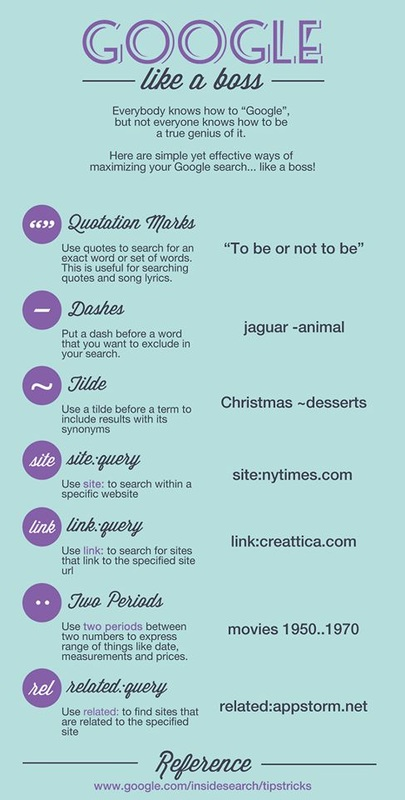 